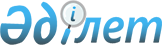 О внесении изменений в совместные приказы и.о. Министра сельского хозяйства Республики Казахстан от 1 сентября 2011 года № 18-03/495 и и.о. Министра экономического развития и торговли Республики Казахстан от 16 сентября 2011 года № 313 "Об утверждении критериев оценки степени риска в сфере частного предпринимательства по государственному контролю в области племенного животноводства и семеноводства и государственному контролю в области защиты растений", и.о. Министра сельского хозяйства Республики Казахстан от 1 сентября 2011 года № 18-03/496 и и.о. Министра экономического развития и торговли Республики Казахстан от 16 сентября 2011 года № 312 "Об утверждении форм проверочных листов в сфере частного предпринимательства по государственному контролю в области племенного животноводства и семеноводства и государственному контролю в области защиты растений"Совместный приказ Министра сельского хозяйства Республики Казахстан от 28 января 2014 года № 8/72 и Министра регионального развития Республики Казахстан от 10 февраля 2014 года № 29/ОД. Зарегистрирован в Министерстве юстиции Республики Казахстан 18 марта 2014 года № 9240

      В соответствии с пунктом 4 статьи 13 и пунктом 1 статьи 15 Закона Республики Казахстан от 6 января 2011 года «О государственном контроле и надзоре в Республике Казахстан», ПРИКАЗЫВАЕМ:



      1. Внести в некоторые совместные приказы и.о. Министра сельского хозяйства Республики Казахстан и и.о. Министра экономического развития и торговли Республики Казахстан следующие изменения:



      1) утратил силу совместным приказом Министра сельского хозяйства РК от 09.07.2015 № 15-04/634 и Министра национальной экономики РК от 10.08.2015 № 601;



      2) утратил силу совместным приказом Министра сельского хозяйства РК от 24.08.2015 № 15-02/762 и Министра национальной экономики РК от 16.11.2015 № 697.

      Сноска. Пункт 1 с изменением, внесенным совместным приказом Министра сельского хозяйства РК от 09.07.2015 № 15-04/634 и Министра национальной экономики РК от 10.08.2015 № 601; Министра сельского хозяйства РК от 24.08.2015 № 15-02/762 и Министра национальной экономики РК от 16.11.2015 № 697.



      2. Департаменту фитосанитарной безопасности Министерства сельского хозяйства Республики Казахстан обеспечить:



      1) государственную регистрацию настоящего совместного приказа в Министерстве юстиции Республики Казахстан;



      2) направление на официальное опубликование настоящего совместного приказа в течение десяти календарных дней после его государственной регистрации в Министерстве юстиции Республики Казахстан;



      3) опубликование настоящего совместного приказа на официальном Интернет-ресурсе Министерства сельского хозяйства Республики Казахстан.



      3. Контроль за исполнением настоящего совместного приказа возложить на курирующего вице-министра сельского хозяйства Республики Казахстан.



      4. Настоящий совместный приказ вводится в действие по истечении десяти календарных дней со дня его первого официального опубликования.      Министр сельского хозяйства      Министр регионального развития

      Республики Казахстан             Республики Казахстан

      ____________ А. Мамытбеков       _____________ Б. Жамишев

Приложение 1           

к Совместному приказу      

Министра сельского хозяйства  

Республики Казахстан     

от 28 января 2014 года № 8/72 

и Министра регионального развития

Республики Казахстан       

от 10 февраля 2014 года № 29/ОД        Сноска. Приложение 1 утратило силу совместным приказом Министра сельского хозяйства РК от 09.07.2015 № 15-04/634 и Министра национальной экономики РК от 10.08.2015 № 601.

Приложение 2           

к Совместному приказу      

Министра сельского хозяйства  

Республики Казахстан     

от 28 января 2014 года № 8/72 

и Министра регионального развития

Республики Казахстан       

от 10 февраля 2014 года № 29/ОД        Сноска. Приложение 2 утратило силу совместным приказом Министра сельского хозяйства РК от 24.08.2015 № 15-02/762 и Министра национальной экономики РК от 16.11.2015 № 697.

Приложение 3           

к Совместному приказу      

Министра сельского хозяйства  

Республики Казахстан     

от 28 января 2014 года № 8/72 

и Министра регионального развития

Республики Казахстан       

от 10 февраля 2014 года № 29/ОД        Сноска. Приложение 3 утратило силу совместным приказом Министра сельского хозяйства РК от 24.08.2015 № 15-02/762 и Министра национальной экономики РК от 16.11.2015 № 697.

Приложение 4           

к Совместному приказу      

Министра сельского хозяйства  

Республики Казахстан     

от 28 января 2014 года № 8/72 

и Министра регионального развития

Республики Казахстан       

от 10 февраля 2014 года № 29/ОД        Сноска. Приложение 4 утратило силу совместным приказом Министра сельского хозяйства РК от 24.08.2015 № 15-02/762 и Министра национальной экономики РК от 16.11.2015 № 697.
					© 2012. РГП на ПХВ «Институт законодательства и правовой информации Республики Казахстан» Министерства юстиции Республики Казахстан
				